Отчёт о работе Консультационного пункта за 2021-2022 учебный годС марта 2021 года на базе ГБОУ школы-интерната №17 функционирует Консультационный пункт для педагогов образовательных организаций, реализующих инклюзивное обучение для детей с ОВЗ (с нарушениями зрения), родителей (законных представителей), воспитывающих детей с нарушениями зрения, в том числе детей-инвалидов. Деятельность Консультационного пункта (КП) в 2021-2022 учебном году осуществлялась согласно плану работы.I. Составлен план работы КП, включающий следующие направления деятельности:1. Организационно-методическая деятельность;2. Научно-методическая деятельность;3. Консультационная деятельность;4. Сетевое взаимодействие.II. Проведено информирование общественности о работе КП на официальном сайте ГБОУ школы-интерната №17. III. В начале учебного года проведены консультации родителей обучающихся, поступивших в 1 (д) класс по результатам проведенного диагностического обследования в форме индивидуальной беседы.IV. В марте 2022 г. руководитель КП Евдокимова А.Г. приняла участие в сессии «Инклюзивная образовательная вертикаль: преемственность обучения и коррекционной помощи». В апреле 2022 г. сотрудники КП приняли участие в мероприятии «Формирование пространственных представлений у слабовидящих обучающихся». Организатор мероприятий: ГБУ ГППЦ ДОНМ- GO. V. В рамках консультационной деятельности КП были проведены следующие индивидуальные консультации:- октябрь, декабрь, апрель консультация 3 сотрудников Центра для детей и подростков «Волшебники» (Ольга Анатольевна, Анна Арменовна, Екатерина Викторовна). Темы консультаций: «Психоэмоциональные особенности взаимодействия с подростками с ОВЗ в рамках осуществления педагогической деятельности»; «Особенности адаптации стимульного материала для младших школьников с нарушением зрения»; «Особенности речевого развития младших школьников с нарушением зрения».- в течении учебного года проводились индивидуальные консультации и мастер-классы по психическому и речевому развитию девочки Алены (ребенок с ОВЗ), проживающей в г.Чапаевск.VI. В рамках договора о сотрудничестве сотрудники КП провели научно-практический семинар на тему «Технологии обучения и воспитания детей с нарушением зрения для педагогических работников и студентов».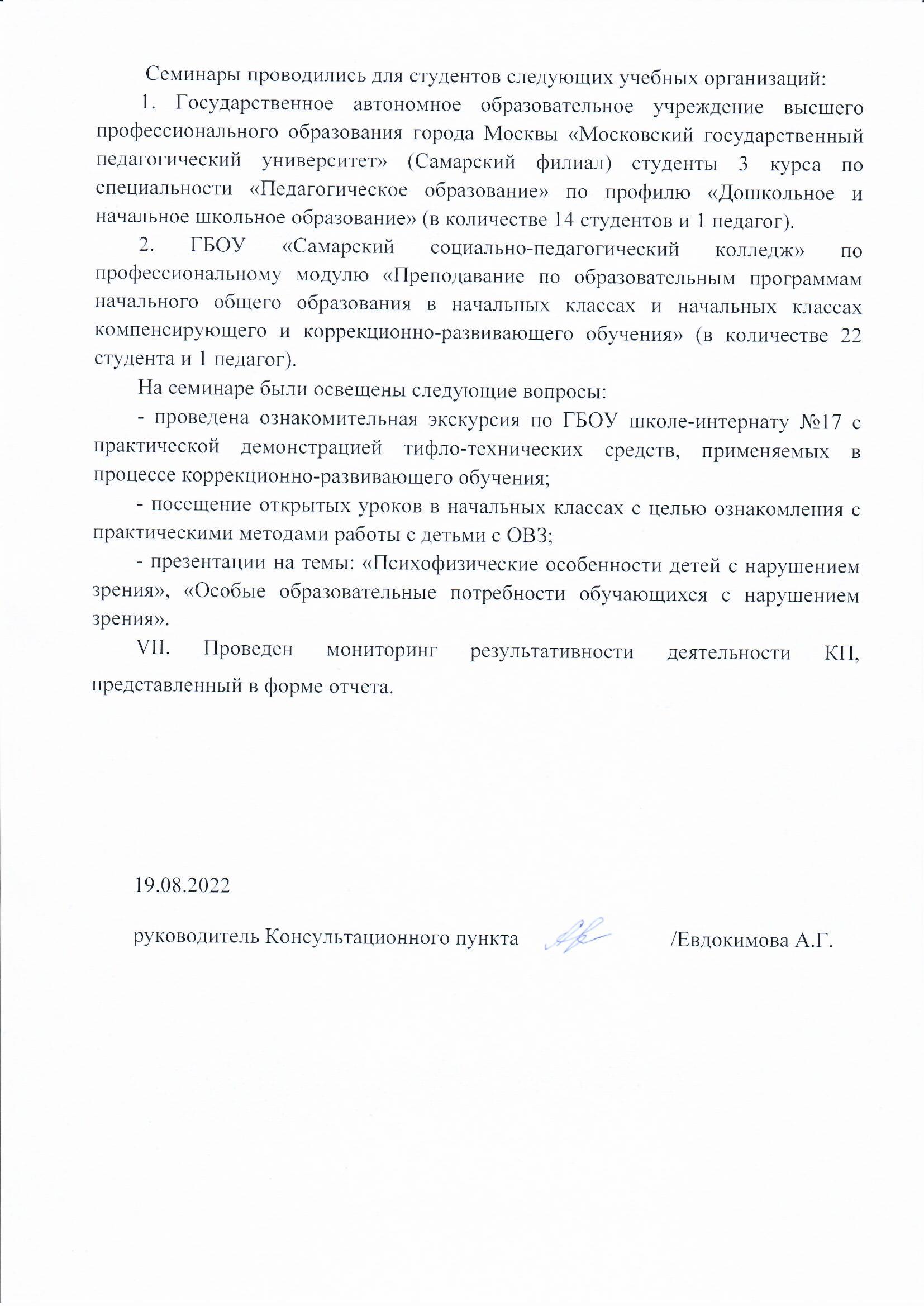 